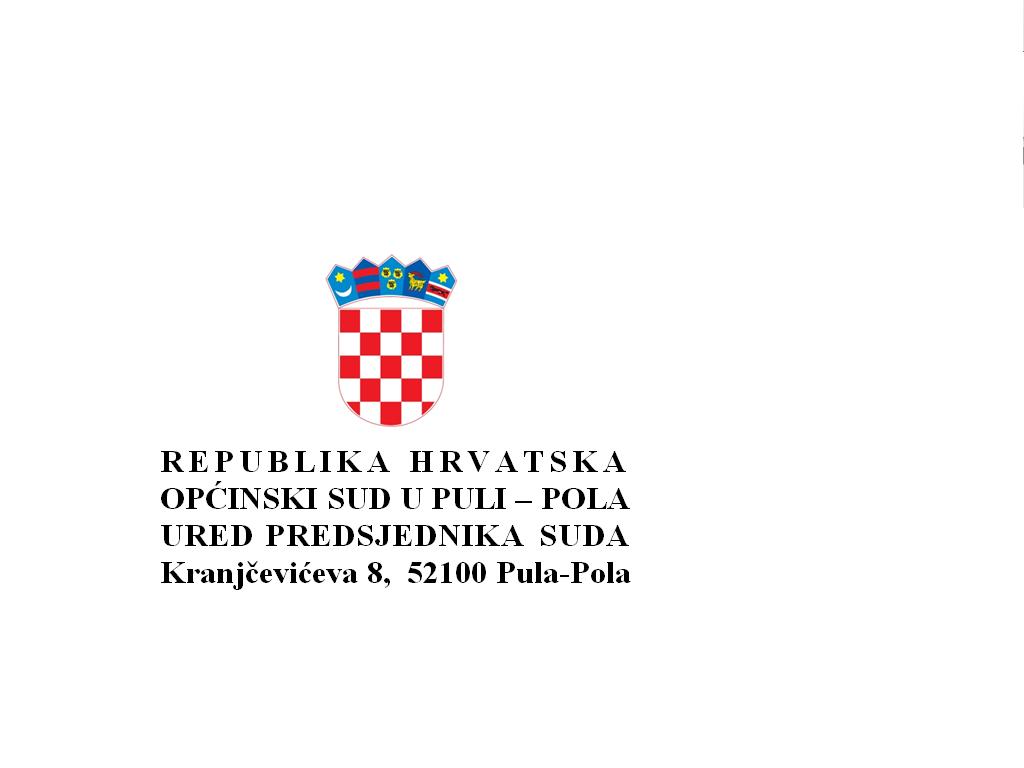 Broj: 5 Su-143/2021-20Pula-Pola, 10. ožujak 2021.Na temelju čl. 31. st. 1. Zakona o sudovima (Narodne novine br. 28/13, 33/15, 82/15, 82/16, 67/18, 126/19 i 130/20) i čl. 24. Sudskog poslovnika (Narodne novine br. 37/14, 49/14, 8/15, 35/15, 123/15, 45/16, 29/17, 33/17, 34/17, 57/17, 101/18, 119/18, 81/19, 128/19, 39/20, 47/20, 138/20 i 147/20), predsjednik suda Roberto Uggeri nakon donijetog Prijedloga izmjena i dopuna godišnjeg rasporeda poslova za 2021. godinu od 17. veljače 2021. radi formiranja referada sutkinja Ane Cvečić Hoxha i Milene Blagonić, te sudske savjetnice Ana-Marije Bartolić i formiranja referade Eleni Vukotić pri Stalnoj službi u Rovinju-Rovigno, nakon održane sjednice svih sudaca dana 3. ožujka 2021., donosi sljedećuIZMJENU I DOPUNU GODIŠNJEG RASPOREDA POSLOVAU OPĆINSKOM SUDU U PULI-POLA ZA 2021. GODINUIMijenja se Godišnji raspored poslova u Općinskom sudu u Puli-Pola posl. br. 5 Su-609/2020-1 od 27. studenog 2020. godine u glavi "I. USTROJ SUDA" u dijelu koji se odnosi na ukupan broj sudaca, službenika i namještenika na način da isti sada glasi:"Ukupan broj sudaca, službenika i namještenika:- suci 24,- službenici na neodređeno vrijeme 130,- službenici na određeno vrijeme 16,- namještenici na neodređeno vrijeme 12,- namještenici na određeno vrijeme 1.Dva državna službenika zaposlena su na skraćeno radno vrijeme (4 sata). Odsutno je 14 službenika (bolovanje ili rodiljni dopust)".IIMijenja se Godišnji raspored poslova u Općinskom sudu u Puli-Pola posl. br. 5 Su-609/2020-1 od 27. studenog 2020. godine u glavi "II URED PREDSJEDNIKA SUDA" u dijelu koji se odnosi na povjerenika za otpad i njegovog zamjenika, sudskog referenta za ovjeru isprava za uporabu u inozemstvu, te u "b) ODSJEK FINANCIJSKO-MATERIJALNOG POSLOVANJA" način da isti sada glasi:"Povjerenik za otpad: TANJA ŠUMBERAC KRELJA Zamjenik povjerenika za otpad: DIVNA MUŽIĆ""Sudski referent za ovjeru isprava za uporabu u inozemstvu: VALENTINA ZENZEROVIĆ, koju u slučaju odsutnosti zamjenjuje Diana Danevski"."Zamjenik voditelja odsjeka financijsko materijalnog poslovanja: TANJA ŠUMBERAC KRELJARačunovodstveni referenti – financijski knjigovođe: DIVNA MUŽIĆ, SUZANA NAČINOVIĆ, SAMANTA ORLIĆ, SNJEŽANA SILJAN ORLIĆ, DORIS KONTE (rodiljni dopust), TANJA ŠUMBERAC KRELJA i PAOLA TANKOVIĆ".IIIMijenja se Godišnji raspored poslova u Općinskom sudu u Puli-Pola posl. br. 5 Su-609/2020-1 od 27. studenog 2020. godine u glavi "IV. SUDSKI ODJELI OPĆINSKOG SUDA U PULI – POLA" u točki "1. GRAĐANSKI ODJEL" u dijelu koji se odnosi na suce i sudske savjetnike, na način da isti sada glasi: "Suci: Mirna Mačešić - Biscuoli, Tamara Došen, Mirjana Sinčić Kocijančić, Andrijana Modrušan, Saša Javoran, Helena Božović Sladaković, Nataša Horvat, Iva Kancijanić, Daniela Subotić Biondić, Milena Blagonić, Roberto Uggeri, mr. sc. Damir Kapović i Alessandra Gržinić Matika"."Sudski savjetnici: Zrinka Rudan, Gordana Stevanović Brajić, Barbara Posavec Pajca, Igor Jelinčić, Sanja Vukojević (dugotrajno bolovanje), Ksenija Bistre, Goran Lipljan, Luka Zenić i Ana-Marija Bartolić". IVMijenja se Godišnji raspored poslova u Općinskom sudu u Puli-Pola posl. br. 5 Su-609/2020-1 od 27. studenog 2020. godine u glavi "IV. SUDSKI ODJELI OPĆINSKOG SUDA U PULI – POLA" u točki "3. PREKRŠAJNI ODJEL" u dijelu koji se odnosi na suce na način da isti sada glasi: "Suci: Tatjana Japundžić Prović, Ljiljana Božina, Sanja Dittrich Glumac, Damir Šurina i Ana Cvečić Hoxha".VMijenja se Godišnji raspored poslova u Općinskom sudu u Puli-Pola posl. br. 5 Su-609/2020-1 od 27. studenog 2020. godine u glavi "V. SJEDIŠTE SUDA, 1. Raspored sudaca, savjetnika i zapisničara po referadama", na način da isti sada glasi:"V. SJEDIŠTE SUDARaspored sudaca, savjetnika i zapisničara po referadamau Građanskom odjelu:Referada	Sudac 	Sudski zapisničar1		Mirna Mačešić – Biscuoli uz sudskog zapisničara Suzanu Brčić2		Tamara Došen uz sudskog zapisničara Tinu Muraja5		Mirjana Sinčić Kocijančić uz sudskog zapisničara Tatjanu Sain6		Andrijana Modrušan uz sudskog zapisničara Tamaru Foškić7		Saša Javoran uz sudskog zapisničara Evelinu Kavalko8		Helena Božović – Sladaković uz sudskog zapisničara Kristinu Topić10		Nataša Horvat uz sudskog zapisničara Lejlu Mahmutović11		Iva Kancijanić uz sudskog zapisničara Martinu Burić12		Daniela Subotić Biondić uz sudskog zapisničara Sabinu Crnobori 13		Milena Blagonić uz sudskog zapisničara Dariju LjubičićReferada	Sudski savjetnik	Sudski zapisničar      14              Nina Ciglenečki – rodiljni dopust 15              Elena Vukotić uz sudskog zapisničara Dizi Selan16              Barbara Kancelar uz sudskog zapisničara Antoniu Pavličević17              Katarina Stipkov Crljenica – dugotrajno bolovanje20              Gordana Stevanović Brajić uz sudskog zapisničara Zlatu Vukoja21              Barbara Posavec Pajca uz sudskog zapisničara Lauru Popović22              Zrinka Rudan uz sudskog zapisničara Gordanu Ljubičić 23              Ana Brgles Keser uz sudskog zapisničara Samantu Balać24              Goran Lipljan uz sudskog zapisničara Denis Lukač25              Luka Zenić uz sudskog zapisničara Sendi Beviakva 38              Ana-Marija Bartolić uz sudskog zapisničara Ivu Antoloviću Kaznenom odjelu:  Referada	    Sudac	Sudski zapisničar       26	  	Tanja Skandel Monas uz sudskog zapisničara Robertu Ivančić       27  	Marina Duković uz sudskog zapisničara Dunja Budišin       28       	Kristina Knežević Červar uz sudskog zapisničara Antonelu Vukojević       29          	Diana Debeljuh uz sudskog zapisničara Željku Jelenić       30        	Jelena Žugčić uz sudskog zapisničara Draganu Milaković       31         	Miljenko Matić uz sudskog zapisničara Mariju Pavlović Referada	Sudski savjetnik	Sudski zapisničar       14             Nina Ciglenečki – rodiljni dopustu Prekršajnom odjelu:Referada	Sudac	Sudski zapisničar        3   	Ljiljana Božina uz sudskog zapisničara Marijanu Borić  4		Ana Cvečić Hoxha uz sudskog zapisničara Manuelu Stojanović        9        	Sanja Dittrich Glumac uz sudskog zapisničara Ninu Šegota      18         	Tatjana Japundžić Prović uz sudskog zapisničara Željku Juričko      19          	Damir Šurina uz sudskog zapisničara Tinu ViezzerReferada	Sudski savjetnik	Sudski zapisničar35		Ksenija Bistre uz sudskog zapisničara Gordanu Štoković IskraAdministrativni referenti – sudski zapisničari u referadama sudaca i sudskih savjetnika obavljaju poslove pisanja po diktatu ili prijepisu sudskih pismena, pozivaju stranke na ročišta, obavljaju poslove zapisničara na raspravi i izvan rasprave, otpremaju pismena, izrađuju jednostavne dopise, tehnički dorađuje spise te ih ažuriraju kroz aplikacije eSpis i JCMS, unose odluke u aplikaciju SupraNova, obavljaju i druge poslove po uputi suca ili sudskog savjetnika i sukladno Sudskom poslovniku, te obavljaju i druge poslove po nalogu predsjednika suda. Administrativni referenti – sudski zapisničari će se raspoređivati na rad u druge referade prema potrebi posla, a po nalogu predsjednika suda obavljat će poslove i u stalnoj službi. Svi administrativni referenti – sudski zapisničari određuju se službenicima ovlaštenim za donošenje rješenja o sudskim pristojbama i provođenje svih radnji u postupku naplate sudskih pristojbi za predmete za koje su zaduženi suci odnosno sudski savjetnici kod kojih su raspoređeni na rad. Administrativni referenti – sudski zapisničari Loredana Radolović, Marija Cvitan (dugotrajno bolovanje) i Matea Mikec raspoređivati će se na rad u referade prema potrebama posla, a po nalogu predsjednika suda".VIMijenja se Godišnji raspored poslova u Općinskom sudu u Puli-Pola posl. br. 5 Su-609/2020-1 od 27. studenog 2020. godine u glavi "V. SJEDIŠTE SUDA, 2. Raspored sudaca i sudskih savjetnika u Građanskom odjelu prema zaprimanju predmeta po upisnicima i oslobođenja od norme", na način da se briše Referada 4 sutkinje Ane Cvečić Hoxha, a ostale  izmjene glase: Referada	Sudac					Upisnici"2	TAMARA DOŠEN  				P, Pl, Pn, Ps, Psp, P Ob, P-euPovrv (osim u sporovima male vrijednosti) Pom, Pom-eu (u građanskim predmetima u kojima nisu ovlašteni odlučivati sudski savjetnici)Pr (u sporovima proizašlim iz Kolektivnog ugovora)							Ovr (privremene mjere iz vlastitih 					parnica)							Ovr Ob (osim naplate novčane tražbine)							R1 Ob				R1 i R2 (koje nisu ovlašteni rješavati 				sudski savjetnici)	O (ostavinski predmeti za sudsko 	rješavanje)	Sp	Mir	Mentorira rad sudskoj savjetnici Zrinki Rudan. 	Umanjenje sudačke dužnosti – 10 % na temelju čl. 5. st. 1. Okvirnih mjerila za rad sudaca.		U slučaju bilo kakve spriječenosti za mentoriranje na predmetima za koje je zadužena sutkinja Daniela Subotić Biondić, istu će zamjenjivati sutkinja Tamara Došen.	""6	ANDRIJANA MODRUŠAN  		P, Pl, Pn, Ps, Psp, P Ob, P-euPovrv (osim u sporovima male vrijednosti) Pom, Pom-eu (u građanskim predmetima u kojima nisu ovlašteni odlučivati sudski savjetnici)Pr (u sporovima proizašlim iz Kolektivnog ugovora)							Ovr (privremene mjere iz vlastitih 					parnica)							Ovr Ob (osim naplate novčane tražbine)							R1 Ob				R1 i R2 (koje nisu ovlašteni rješavati 				sudski savjetnici)	O (ostavinski predmeti za sudsko 	rješavanje)	Sp	Mir	Mentorira rad sudskoj savjetnici Gordani Stevanović Brajić. 	Umanjenje sudačke dužnosti – 10 % na temelju čl. 5. st. 1. Okvirnih mjerila za rad sudaca.		U slučaju bilo kakve spriječenosti za mentoriranje na predmetima za koje je zadužena sutkinja Iva Kancijanić, istu će zamjenjivati sutkinja Andrijana Modrušan.""8	HELENA BOŽOVIĆ - SLADAKOVIĆ  	P, Pl, Pn, Ps, Psp, P Ob, P-euPovrv (osim u sporovima male vrijednosti) Pom, Pom-eu (u građanskim predmetima u kojima nisu ovlašteni odlučivati sudski savjetnici)Pr (u sporovima proizašlim iz Kolektivnog ugovora)							Ovr (privremene mjere iz vlastitih 					parnica)							Ovr Ob (osim naplate novčane tražbine)							R1 Ob				R1 i R2 (koje nisu ovlašteni rješavati 				sudski savjetnici)	O (ostavinski predmeti za sudsko 	rješavanje)	Sp	Mir	  Mentorira rad sudskoj savjetnici Barbari Posavec Pajca.	Umanjenje sudačke dužnosti – ukupno 10 % temeljem čl. 5. st. 1. Okvirnih mjerila za rad sudaca. 	U slučaju bilo kakve spriječenosti za mentoriranje rada na predmetima za koje je zadužena sutkinja Daniela Subotić Biondić, istu će zamjenjivati sutkinja Helena Božović." Sladaković. "10	NATAŠA HORVAT  			P, Pl, Pn, Ps, Psp, P Ob, P-euPovrv (osim u sporovima male vrijednosti) Pom, Pom-eu (u građanskim predmetima u kojima nisu ovlašteni odlučivati sudski savjetnici)Pr (u sporovima proizašlim iz Kolektivnog ugovora)							Ovr (privremene mjere iz vlastitih 					parnica)							Ovr Ob (osim naplate novčane tražbine)							R1 Ob				R1 i R2 (koje nisu ovlašteni rješavati 				sudski savjetnici)	O (ostavinski predmeti za sudsko 	rješavanje)	Sp	Mir	Mentorira rad višoj sudskoj savjetnici – specijalisti Eleni Vukotić.	  Mentor u P predmetima (u sporovima za isplatu novčane tražbine do 100.000,00 kn), Pn (u kojima vrijednost predmeta spora ne prelazi 100.000,00 kn), te Pr (sporovi proizašli iz Kolektivnog ugovora) višoj sudskoj savjetnici – specijalisti Eleni Vukotić.	Umanjenje sudačke dužnosti – 10 % na temelju čl. 5. st. 1. Okvirnih mjerila za rad sudaca.		U slučaju bilo kakve spriječenosti za mentoriranje rada na predmetima za koje je zadužena sutkinja Mirjana Sinčić Kocijančić, istu će zamjenjivati sutkinja Nataša Horvat. 11	IVA KANCIJANIĆ  			P, Pl, Pn, Ps, Psp, P Ob, P-euPovrv (osim u sporovima male vrijednosti) Pom, Pom-eu (u građanskim predmetima u kojima nisu ovlašteni odlučivati sudski savjetnici)Pr (u sporovima proizašlim iz Kolektivnog ugovora)							Ovr (privremene mjere iz vlastitih 					parnica)							Ovr Ob (osim naplate novčane tražbine)							R1 Ob				R1 i R2 (koje nisu ovlašteni rješavati 				sudski savjetnici)	O (ostavinski predmeti za sudsko 	rješavanje)	Sp	Mir	Mentorira rad sudskoj savjetnici Ana-Mariji Bartolić.	Umanjenje sudačke dužnosti – 10 % na temelju čl. 5. st. 1. Okvirnih mjerila za rad sudaca.		U slučaju bilo kakve spriječenosti za mentoriranje rada na predmetima za koje je zadužena sutkinja Andrijana Modrušan, istu će zamjenjivati sutkinja Iva Kancijanić." "13	MILENA BLAGONIĆ  			P, Pl, Pn, Pr, Ps, Psp, P-euPovrv (osim u sporovima male vrijednosti) Pom, Pom-eu (u građanskim predmetima u kojima nisu ovlašteni odlučivati sudski savjetnici)							Ovr (privremene mjere iz vlastitih 					parnica)				R1 i R2 (koje nisu ovlašteni rješavati 				sudski savjetnici)	O (ostavinski predmeti za sudsko 	rješavanje)	Sp	Mir"Referada	Sudski savjetnik			Upisnici"15        ELENA VUKOTIĆ                                  P (u sporovima za isplatu novčane tražbine do 100.000,00 kn) Pn (u kojima vrijednost predmeta spora ne prelazi 100.000,00 kn)Pr (u sporovima proizašlim iz Kolektivnog ugovora)		Povrv (u sporovima do 100.000,00 kn)		Pl (do 100.000,00 kuna)		P-eu, Pom, Pom-eu 							Ovr (na nekretninama)Ovr Ob (radi naplate novčane tražbine na nekretninama)Ovrv, Ovr-eu (na nekretninama)" "24        GORAN LIPLJAN		Povrv (u sporovima male vrijednosti)	P-eu, Pom, Pom-eu, Pr (u sporovima proizašlim iz Kolektivnog ugovora) 		Ovr (osim na nekretninama)		Ovr Ob (radi naplate novčane tražbine 		osim na nekretninama)		R1, R2, R1-eu (osim predmeta koje nisu            ovlašteni rješavati sudski savjetnici)		Ovrv, Ovr-eu (osim na nekretninama)		Pl (do 100.000,00 kuna)O – naknadno pronađena imovinaJednostavni postupak stečaja potrošača25        LUKA ZENIĆ		Povrv (u sporovima male vrijednosti)	P-eu, Pom, Pom-eu, Pr (u sporovima    proizašlim iz Kolektivnog ugovora)  		Ovr (osim na nekretninama)		Ovr Ob (radi naplate novčane tražbine 		osim na nekretninama)		R1, R2, R1-eu (osim predmeta koje nisu            ovlašteni rješavati sudski savjetnici)		Ovrv, Ovr-eu (osim na nekretninama)		Pl (do 100.000,00 kuna)O – naknadno pronađena imovinaJednostavni postupak stečaja potrošača38       ANA-MARIJA BARTOLIĆ		Povrv (u sporovima male vrijednosti)		P-eu, Pom, Pom-eu 		Ovr (osim na nekretninama)		Ovr Ob (radi naplate novčane tražbine 		osim na nekretninama)		R1, R2, R1-eu (osim predmeta koje nisu            ovlašteni rješavati sudski savjetnici)		Ovrv, Ovr-eu (osim na nekretninama)		Pl (do 100.000,00 kuna)O – naknadno pronađena imovinaJednostavni postupak stečaja potrošača"VIIMijenja se Godišnji raspored poslova u Općinskom sudu u Puli-Pola posl. br. 5 Su-609/2020-1 od 27. studenog 2020. godine u glavi "V. SJEDIŠTE SUDA, 4. Raspored sudaca i sudskih savjetnika u Prekršajnom odjelu prema zaprimanju predmeta po upisnicima i oslobođenja od norme", na način da isti sada glasi: Referada	Sudac				 	Upisnici	"4              ANA CVEČIĆ HOXHA		Pp P, Pp J, Pp G, Pp F, Pp Pr, Pp Prz, Pp Pom, Pp Ikp, Pp Ikp-euSudac određen za rješavanje predmeta izvršenja".Referada        Sudski savjetnik                               Upisnici"35		KSENIJA BISTRE			Pp P, Pp J, Pp G, Pp F, Pp Pr, Pp Prz, Pp Pom, Pp Ikp, Pp Ikp-eu	Kako nastavlja rad na svim vrstama predmeta zaprimljenima do 31.12.2020. izupisnika Povrv (u sporovima male vrijednosti), Pl (do 100.000,00 kuna), Ovr, Ovrv, Ovr-eu,Ovr Ob (radi naplate novčane tražbine), oslobađa se od dodjele prekršajnih predmeta ualgoritmu za automatsku nasumičnu dodjelu 50 %. "VIIIMijenja se Godišnji raspored poslova u Općinskom sudu u Puli-Pola posl. br. 5 Su-609/2020-1 od 27. studenog 2020. godine u glavi "V. SJEDIŠTE SUDA, 5. Sudska pisarnica u sjedištu suda – PREKRŠAJNA PISARNICA" u dijelu koji se odnosi na zamjenika voditelja prekršajne pisarnice na način da isti sada glasi:  "Zamjenik voditelja prekršajne pisarnice - HAJDI VIVODA i AZRA RADOVANOVIĆ"IXMijenja se Godišnji raspored poslova u Općinskom sudu u Puli-Pola posl. br. 5 Su-609/2020-1 od 27. studenog 2020. godine u glavi VI. STALNA SLUŽBA U ROVINJU – ROVIGNO, 2. Raspored sudaca, savjetnika i zapisničara po referadama u Građanskom odjelu, na način da se dodaje:Referada	Sudski savjetnik	Sudski zapisničar   "15		 Elena Vukotić uz sudskog zapisničara Nataliu Grmuša"XMijenja se Godišnji raspored poslova u Općinskom sudu u Puli-Pola posl. br. 5 Su-609/2020-1 od 27. studenog 2020. godine u glavi VI. STALNA SLUŽBA U ROVINJU – ROVIGNO, 3. Raspored sudaca i sudskih savjetnika prema zaprimanju predmeta po upisnicima i oslobođenja od norme, na način da se dodaje:Referada	Sudski savjetnik                       Upisnici"35                 KSENIJA BISTRE		            Jednostavni postupak stečaja potrošača	Nastavlja rad na svim predmetima zaprimljenim do 31. prosinca 2020. godine izupisnika Povrv (u sporovima male vrijednosti), Pl (do 100.000,00 kuna), Ovr, Ovrv, Ovr-eu,Ovr Ob (radi naplate novčane tražbine)."Referada	Sudski savjetnik                       Upisnici"15                 ELENA VUKOTIĆ			 Ovr (na nekretninama)"XIOve Izmjene i dopune Godišnjeg rasporeda poslova primjenjuju se od 10. ožujka 2021., a temelje se na broju sudaca, službenika i namještenika koji trenutno rade u sudu.Referada 4 sutkinje Ane Cvečić Hoxha aktivirana je 1. ožujka 2021., a Referada 38 sudske savjetnice Ana-Marije Bartolić dana 22. veljače 2021. Za sutkinju Milenu Blagonić informatički referenti će Referadu 13 aktivirati 20. travnja 2021.                  PREDSJEDNIK SUDA            Roberto Uggeri, v. r. UPUTA O PRAVNOM LIJEKU: Svaki sudac, viši sudski savjetnik – specijalist, viši sudski savjetnik i sudski savjetnik može u roku od 3 (tri) dana izjaviti prigovor predsjedniku suda na godišnji raspored poslova, a ostali službenici mogu u istom roku staviti primjedbu na godišnji raspored poslova sukladno čl. 25. st. 2. Sudskog poslovnika. Izjavljeni prigovor odnosno primjedba ne odgađa izvršenje godišnjeg rasporeda poslova.Dna:- sucima, višim sudskim savjetnicima – specijalistima,   višim sudskim savjetnicima, sudskim savjetnicima- ostalim službenicima i namještenicima- sudskom administratoru informacijskog sustavaPo pravomoćnosti:- predsjedniku Županijskog suda u Puli - Pola- predsjedniku Visokog prekršajnog suda Republike Hrvatske- Ministarstvu pravosuđa i uprave Republike Hrvatske